Welcome to HBCAugust 13, 2023Back to School SundayLo, children are an heritage of the LORD:Psalm 127:3;Highland Baptist Church 1500 Husband Road, Paducah, KY 42003Phone 270-442-6444 – Fax 270-442-3373           Pastor			   	                  Dr. Richard Beck           Song Leader                                                      Mr. Carl Wilson           Music Director                               Dr. Carolyn Watson-NickellBlessed is the nation whose God is the LORD                                                                                          Psalm 33:12;--------------------------------------------------------------------------------------- 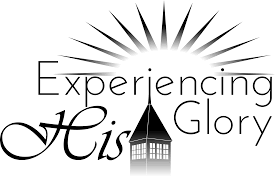 Sunday		 10:30 Worship Service In Person and on Facebook Live  6:00 Sunday Wednesday		 6:30 - Praying &SingingSaturday 		 8:30 - Men’s Breakfast - at MLCs		MEN: Please arrive by 8:25 for Seating purposesPRAY FOR AMERICA - PRAY FOR REVIVALSeventy Weeks of DanielDaniel 9:24-25 says that from the decree to rebuild Jerusalem to the coming of the Messiah there will be 483 years.7 + 62 “weeks” = 69 groups of seven years. 7 x 69 = 483 yearsBelieving a prophetic year as 360 days. This is based both on ancient history and on Revelation 11:2, 13:5, 11:3, and 12:6 which indicate that 42 months – 3 ½ years – are equal to 1,260 days.Therefore, 483 years x 360 days = 173,880 daysArtaxerxes started his reign in 465 B.C. The decree to rebuild Jerusalem was given on the first day of Nisan, in the 20th year of Artaxerxes. In our calendar system (the Julian calendar) that date is March 14, 445 B.C. (Nehemiah 2:1)Jesus started His ministry in the 15th year of Tiberius (see Luke 3:1). Tiberius started his reign in A.D. 14, so Jesus’ ministry started in A.D. 29. From 445 B.C. to A.D. 32. there are 476 years on the Julian calendar
476 years x 365 days = 173,740 days.According to his calendar, Daniel told us there would be 173,880 days between the decree and the arrival of Messiah the Prince.Jesus said to the Jews of this day: If you had known, even you, especially IN THIS YOUR DAY, the things that make for your peace! (Luke 19:42). David said of this day in Psalm 118:24: THIS IS THE DAY which the LORD has made; we will rejoice and be glad in it.One Week - the 70th week is still in the future.Adapted from Writings of Sir Robert Anderson